V3 - Sauerstoff im SilberoxidMaterialien:		Gasbrenner, Stativ, Reagenzglas, GlimmspanChemikalien:		Silber(I)-oxidDurchführung:	Eine Spatelspitze Silberoxid wird in ein Reagenzglas gegeben und mit dem Gasbrenner erhitzt. Sobald das Silberoxid glüht, wird mit dem entweichenden Gas die Glimmspanprobe durchgeführt.Beobachtung:	Das schwarze Silberoxid glüht schnell auf und der Glimmspan entflammt im Reagenzglas (die Glimmspanprobe ist positiv). Am Reagenzglasboden entsteht ein silbrig glänzender Feststoff.Deutung:		Das Silberoxid wird zu Silber und Sauerstoff zersetzt.Entsorgung:		Die Silberreste können gesammelt und weiter verwertet werden.Literatur:H. Schmidkunz, W. Rentzsch, Chemische Freihand Versuche, Band 1, Aulis Verlag, 2011, S. 158.Landesbildungsserver Baden-Württemberg, http://www.schule-bw.de/unterricht/faecher/chemie/material/unter/massengesetze/konstantmass/silberoxid/ (zuletzt abgerufen am 13.08.2014 um 21:50 Uhr)GefahrenstoffeGefahrenstoffeGefahrenstoffeGefahrenstoffeGefahrenstoffeGefahrenstoffeGefahrenstoffeGefahrenstoffeGefahrenstoffeSilber(I)-oxidSilber(I)-oxidSilber(I)-oxidH: 272-314 EUH 044H: 272-314 EUH 044H: 272-314 EUH 044P: 210-301+330+331-305+351+338-309+310P: 210-301+330+331-305+351+338-309+310P: 210-301+330+331-305+351+338-309+310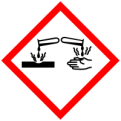 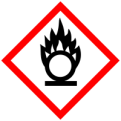 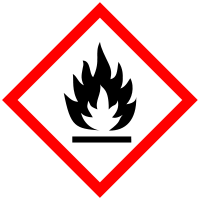 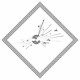 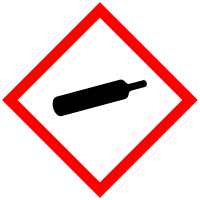 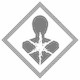 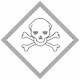 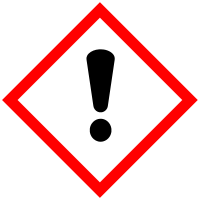 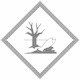 